TYÖNHAKUKAAVAKE VISULAHTITIIMI, JOHON HAET ENSISIJAISESTI (Valitse yksi tai useampi):Voin aloittaa työt: Pystyn työskentelemään tähän asti: Työsuhteen kestoon tai työssäoloa rajoittavat lomat, harrastukset, opiskelu yms:*) työssä tarvitaan asiakaspalvelutaitoja ja valmiutta kassatyöskentelyyn **) työssä tarvitaan uimataitoaKiitos hakemuksesta! HENKILÖTIEDOT:HENKILÖTIEDOT:KOULUTUS (valmistumisvuosi ja linja):Sukunimi: Sukunimi: Lukio: Etunimet: Etunimet: Ammattikoulu: Syntymäaika: Syntymäaika: Ammattikorkea: Osoite: Osoite: Yliopisto: Osoite: Osoite: Puhelin: Puhelin: Kielitaito:  S-posti: S-posti: Kielitaito:  KUVA HENKILÖKORTTIA VARTEN:Järjestyksenvalvojalupa: kyllä  / ei KUVA HENKILÖKORTTIA VARTEN:Järjestyksenvalvojalupa: kyllä  / ei Ensiapukurssi: kyllä  / ei KUVA HENKILÖKORTTIA VARTEN:Järjestyksenvalvojalupa: kyllä  / ei Anniskelupassi: kyllä  / ei KUVA HENKILÖKORTTIA VARTEN:Järjestyksenvalvojalupa: kyllä  / ei Vastaavan pätevyys (anniskelu): kyllä  / ei KUVA HENKILÖKORTTIA VARTEN:Järjestyksenvalvojalupa: kyllä  / ei Hygieniapassi: kyllä  / ei KUVA HENKILÖKORTTIA VARTEN:Järjestyksenvalvojalupa: kyllä  / ei B-ajokortti: kyllä  / ei  Lipunmyynti * (Dinosaurian, Sisäleikkimaailman ja Vahakabinetin lipunmyynti & asiakaspalvelu) Vastaanotto *(Leirintäalue) Puutarha Dinomaskotti / ulkosiivous    Ravintolat  *(Ravintola Kulkuri, Kahvipannu, Dinogrilli, Jäätelökioski)    Laite- / uimavalvonta** (Dinosauria) Huolto (vaatimuksena B-ajokortti) Siivous (Mökit, rantasauna, asiakastilat leirintäalueella ja huvipuistossa) Promotyöntekijä (Promojakelutyötä Mikkelin keskustassa ja kesän tapahtumissa)TYÖKOKEMUS:Miksi haluat työskennellä valitsemassasi pisteessä?Mitä muuta haluat kertoa itsestäsi?Mitkä tekijät ovat työntekijälle tärkeitä huvipuistotyössä?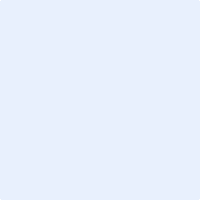 